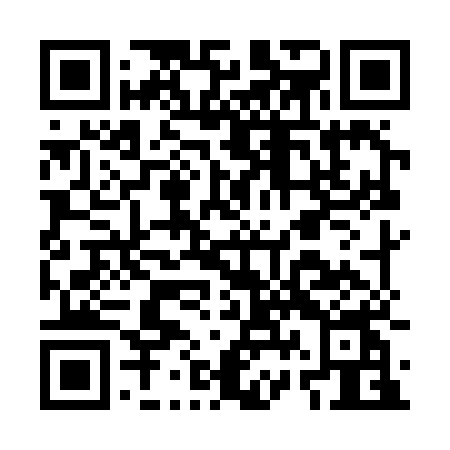 Prayer times for Adolphsheide, GermanyWed 1 May 2024 - Fri 31 May 2024High Latitude Method: Angle Based RulePrayer Calculation Method: Muslim World LeagueAsar Calculation Method: ShafiPrayer times provided by https://www.salahtimes.comDateDayFajrSunriseDhuhrAsrMaghribIsha1Wed3:075:481:185:238:5011:182Thu3:055:461:185:238:5111:223Fri3:055:441:185:248:5311:234Sat3:045:421:185:258:5511:245Sun3:035:401:185:258:5711:256Mon3:025:381:185:268:5811:267Tue3:015:361:185:279:0011:268Wed3:015:351:185:279:0211:279Thu3:005:331:185:289:0311:2810Fri2:595:311:185:299:0511:2811Sat2:595:291:185:299:0711:2912Sun2:585:281:185:309:0811:3013Mon2:575:261:185:319:1011:3014Tue2:575:241:185:319:1111:3115Wed2:565:231:185:329:1311:3216Thu2:555:211:185:339:1511:3317Fri2:555:201:185:339:1611:3318Sat2:545:181:185:349:1811:3419Sun2:545:171:185:359:1911:3520Mon2:535:151:185:359:2111:3521Tue2:535:141:185:369:2211:3622Wed2:525:131:185:369:2411:3723Thu2:525:111:185:379:2511:3724Fri2:515:101:185:379:2711:3825Sat2:515:091:185:389:2811:3926Sun2:505:081:185:399:2911:3927Mon2:505:071:185:399:3111:4028Tue2:505:061:195:409:3211:4029Wed2:495:051:195:409:3311:4130Thu2:495:041:195:419:3411:4231Fri2:495:031:195:419:3611:42